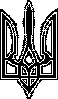 УКРАЇНАМЕЛІТОПОЛЬСЬКА МІСЬКА РАДАВІДДІЛ ОХОРОНИ ЗДОРОВ'ЯЗапорізької області
Н А К А З11.01.2021                                                                                                    №04Про розподіл медичних виробів для запобіганнязанесенню і поширенню на території України гострої респіраторної хвороби, спричиненої коронавірусом Covid-19,закуплених за кошти Державного бюджету України на 2019 рікНа виконання наказу Департаменту охорони здоров'я ЗОДА від 04.01.2021 № 01 «Про розподіл медичних виробів для запобігання занесенню і поширенню на території України гострої  респіраторної хвороби, спричиненої корона вірусом Covid -19, закуплених за кошти Державного бюджету України на 2019 рік»,  з метою раціонального та цільового використання медичних виробів для запобігання занесенню та поширенню на території України гострої респіраторної хвороби, спричиненої коронавірусом Covid-19, закуплених за кошти Державного бюджету України на 2019 рік за бюджетною програмою КПКВК 2301400  «Забезпечення медичних заходів окремих державних програм та комплексних заходів програмного характеру» за напрямом «Закупівля лікарських засобів, імунобіологічних препаратів, медичних виробів, інших товарів і послуг» у частині «Закупівля хіміотерапевтичних препаратів, радіофармпрепаратів та препаратів супроводу для лікування онкологічних хворих та медичних виробів  для запобігання занесенню і поширенню на території України гострої респіраторної хвороби, спричиненої коронавірусом Covid-19», відповідно до наказу Міністерства охорони здоровя України від 03.12.2020 №2785 «Про розподіл медичних виробів для запобігання занесенню і поширенню на території України гострої  респіраторної хвороби, спричиненої корона вірусом Covid -19, закуплених за кошти Державного бюджету України на 2019 рік»,  наказом Міністерства фінансів України від 29.12.2015 № 1219 «Про затвердження деяких нормативно-правових актів з бухгалтерського обліку  в державному секторі» та змінами, від 23.12.2016 №1135, 13.06.2017 №571 «Про затвердження Змін до деяких нормативно-правових актів з бухгалтерського обліку в державному секторі»Н А К А З У Ю:1. Затвердити розподіл медичних виробів для запобігання занесенню і поширенню на території України гострої  респіраторної хвороби, спричиненої корона вірусом Covid -19, отриманого централізовано за рахунок коштів державного бюджету,  11.01.2021,  додається.2. Головному бухгалтеру відділу охорони здоров’я Мелітопольської міської ради Запорізької області КОТЕНКОВІЙ Ю.:2.1. Організувати прийом-передачу медичних виробів закладам охорони здоров’я, згідно розподілу;2.2. Щомісячно надавати до КНП «Запорізька обласна  лікарня» ЗОР  зведені по закладам охорони здоров’я  акти списання щодо використання  медичних виробів встановленої форми:Термін: щомісячно до 25 числа звітного місяця.3. Головним лікарям  КНП  «Центр первинної медико – санітарної допомоги № 2» ММР ЗО, КНП «ТМО «Багатопрофільна лікарня інтенсивних методів лікування та швидкої медичної допомоги» ММР ЗО та КНП «Мелітопольський міський пологовий будинок» ММР ЗО: 3.1 організувати прийом медичних виробів, та забезпечити персональну відповідальність за збереженням та раціональним  використанням  отриманих матеріальних цінностей відповідно  до чинного законодавства.4. Головним бухгалтерам КНП «Центр первинної медико – санітарної допомоги № 2» ММР ЗО, КНП «ТМО «Багатопрофільна лікарня інтенсивних методів лікування та швидкої медичної допомоги» ММР ЗО та КНП «Мелітопольський міський пологовий будинок» ММР ЗО:  узяти під контроль ведення бухгалтерського обліку та звітності щодо одержання і використання медичних  виробів  у відповідності до чинного законодавства та щомісячно надавати до відділу охорони здоров’я ММР ЗО акти на списання лікарських засобів, отриманих шляхом централізованого постачанняТермін: щомісячно до 23 числа звітного місяця.5. Контроль за виконанням наказу залишаю за собою, а в частині  бухгалтерського обліку та звітності покласти на головного бухгалтера відділу охорони здоров'я ММР ЗО КОТЕНКОВУ Ю. В.о. начальника відділу,                                 заступник начальниказ економічних питань                                                            Ірина СКЛЯННАЗАТВЕРДЖЕНОнаказом ВОЗ ММР ЗОвід 11.01.2021 №              РОЗПОДІЛмедичних виробів для запобігання занесенню і поширенню на території України гострої  респіраторної хвороби, спричиненої корона вірусом Covid -19В.о. начальника відділу,                                 заступник начальниказ економічних питань                                                            Ірина СКЛЯННА№ п/пНазва закладу охорони здоров’я Експрес  тести для визначення антигена коронавірусу  SARS-CoV-2(упаковки) 1КНП «Центр первинної медико-санітарної допомоги №2» ММР ЗО82 КНП «ТМО «Багатопрофільна лікарня інтенсивних методів лікування та швидкої медичної допомоги» ММР ЗО63КНП «Мелітопольський міський пологовий будинок» ММР ЗО1ВСЬОГОВСЬОГО15